CONFERMA DELL’ISCRIZIONE a.s. 2024/2025classi successive alla prima Al Dirigente Scolastico del Liceo Statale “Pitagora – B. Croce” di Torre Annunziata__l__ sottoscritt__ __________________________________________   padre   madre   tutorecognome e nomedell’alunn__ ____________________________________________________  per l’a.s. 2023/2024                                                                 cognome e nomeCONFERMAl’iscrizione dell’alunn__ alla classe successival’attuale scelta di avvalersi o non avvalersi dell’insegnamento della religione cattolica le deleghe a terzi già presentate per il prelievo del minore in caso urgente e di effettiva necessitàle seguenti autorizzazionil’uscita anticipata dell’alunn__ qualora l’assenza del docente non possa essere prevista e comunicata anticipatamentela partecipazione attività didattiche sul territorio con trasferimenti a piedi in città o mediante l’utilizzo di mezzi pubbliciil trattamento dei dati personali in relazione alle attività istituzionali e per attività di orientamento e formazione ai sensi dell’art. 13 del D.Lgs. 196/2003COMUNICA l’aggiornamento dei contattiALLEGA le ricevute dei versamenti delle tasse scolastiche o in alternativa il modello di esonero per reddito o per merito_________________                               _________________                                  _________________Firma dell’alunno                                                     Firma della madre                                                                   Firma del padre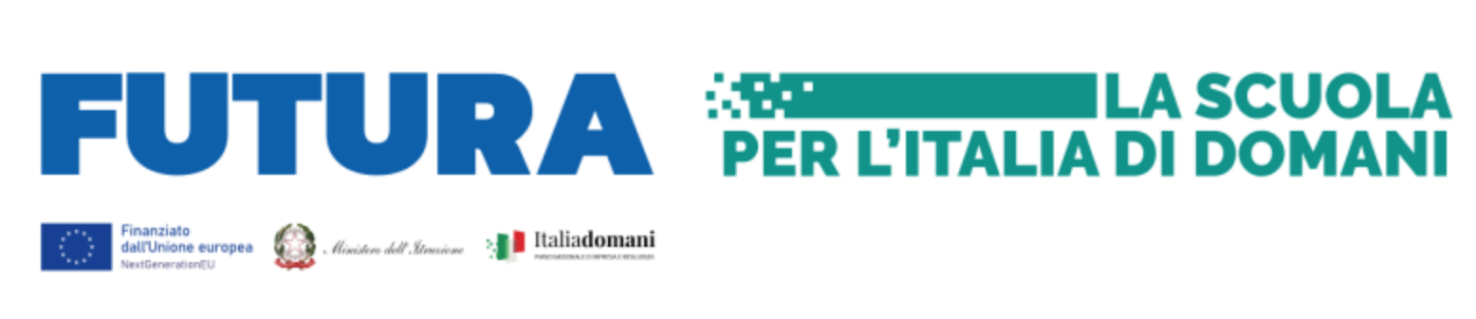 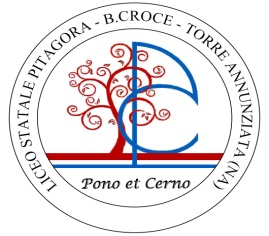 L I C E O S T A T A L E“Pitagora - B. Croce”Liceo Classico - Liceo Scientifico – Liceo Linguistico – Liceo MusicaleLiceo Scientifico ad indirizzo Sportivo e con opzione Scienze ApplicateSCUOLA CAPOFILA AMBITO 21 E DEI LICEI SPORTIVI DELLA CAMPANIA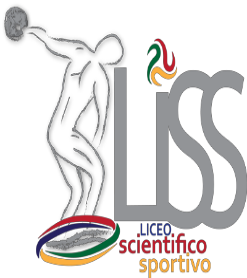 Cod. mecc. NAPS930006 - C. F. 82007550633 Via Tagliamonte, 13 - 80058 Torre Annunziata (NA) - Tel. 08119970011 - Fax 08119716182www.liceopitagoracroce.edu.it – naps930006@istruzione.it – pec: naps930006@pec.istruzione.itCod. mecc. NAPS930006 - C. F. 82007550633 Via Tagliamonte, 13 - 80058 Torre Annunziata (NA) - Tel. 08119970011 - Fax 08119716182www.liceopitagoracroce.edu.it – naps930006@istruzione.it – pec: naps930006@pec.istruzione.itCod. mecc. NAPS930006 - C. F. 82007550633 Via Tagliamonte, 13 - 80058 Torre Annunziata (NA) - Tel. 08119970011 - Fax 08119716182www.liceopitagoracroce.edu.it – naps930006@istruzione.it – pec: naps930006@pec.istruzione.itTELEFONO CELLULAREMAILPadreMadreAlunno/aAltro:___________